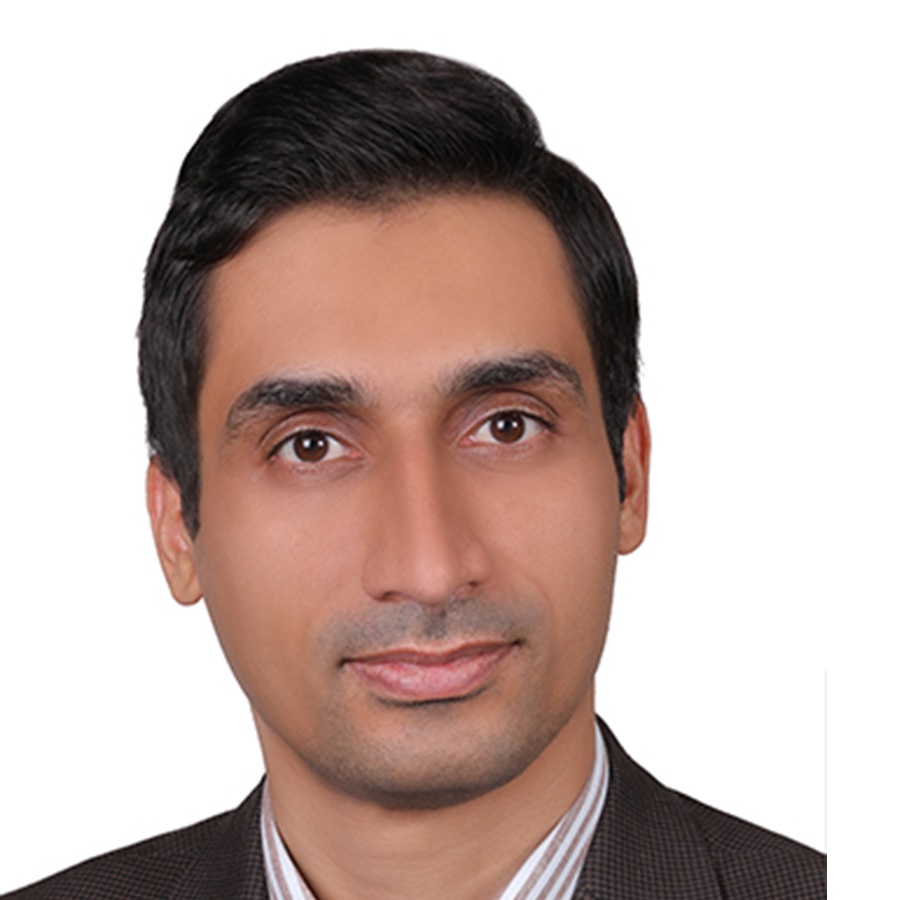 دانشیار دانشکده مدیریت و حسابداری- دانشگاه تهرانحمیدرضا ایرانیمدیریت‌ و حسابداریتلفن دفتر:  +98 (21)پست الکترونیکی: hamidrezairani@ut.ac.irتحصیلاتPh.D ,1393,مدیریت,دانشگاه تهران، پردیس فارابی
M.S,1387,مدیریت اجرایی,دانشگاه تهران، پردیس فارابی
کارشناسی,1384,مهندسی صنایع,دانشگاه علم و صنعت ایران
زمینههای تخصصیو حرفهایسوابق کاري و فعالیت های اجراییبهره برداری از فرصت دانشجویی-(1402-1402)
عضو شورای پژوهشی دانشکده مدیریت و حسابداری-(از 1395)
فعالیت های علمیمقالات- مروری بر پژوهش‌های گردشگری شهری: شناسایی روندهای آینده. اسماعیلی مهیاری مصطفی, ایرانی حمیدرضا, نورمندی پور وحید (1402)., فصلنامه اقتصاد و برنامه ریزی شهری, 4(4), 58-73.

- Self-Esteem, Entrepreneurial Mindset, and Entrepreneurial Intention: A moderated mediation model. Akbari Morteza, Irani Hamid Reza, Zamani Zeinab, Valizadeh Naser, Arab Sanaz (2024)., International Journal of Management Education, 22(1), 100934.

- شناسایی و رتبه بندی مکانیزم های توسعه استعداد. باباشاهی جبار, ایرانی حمیدرضا, یعقوبی صدیقه (1402)., مدیریت بر آموزش سازمان ها, 12(3), 71-92.

- Investigating the Effect of Social Influence and Gender on the Willingness to use IOT Technology in Sports: From Consumer Perspective. NazemiBidgoli Alireza, Mohammaditurkamani Ehsan, Irani Hamid Reza (2023)., Journal of Research in Sport Management and Marketing, 4(4), 28-41.

- The Role of Perceived Risk in the Adoption of Internet of Things Technology in Sports. Nazemi Bidgoli Alireza, Mohammaditurkamani Ehsan, Irani Hamid Reza (2023)., Journal of New Studies in Sport Management, 4(3), 846-856.

- مرور کتاب سنجی بر پژوهش‌های گردشگری مذهبی. اسماعیلی مهیاری مصطفی, ایرانی حمیدرضا, نورمندی پور وحید (1402)., فصلنامه مطالعات مدیریت گردشگری, 18(61), 139-168.

- ارائه الگوی مدیریت تجربه مشتریان در کانال‌های توزیع چندگانه در صنعت بانکداری. دشتی پور معصومه, ابراهیمی الهام, ایرانی حمیدرضا (1401)., راهبردهای بازرگانی, 19(20), 30-50.

- شناسایی و رتبه بندی عوامل موثر بر رضایت دانشجویان بین المللی دانشگاه های ایران. نعمتی مرتضی, جعفری سید محمدباقر, ایرانی حمیدرضا (1401)., نامه آموزش عالی, 15(59), 101-115.

- مطالعة عوامل ایجادکنندة قصد استفاده از خدمات تجارت اجتماعی اینستاگرام. ابراهیمی تبار مسلم, غفاری محمد, ایرانی حمیدرضا (1401)., فصلنامه رسانه, 33(3).

- مدیریت آسیب های ورزشی کاربران باشگاه های بدنسازی. رهنما امیرعلی, ایرانی حمیدرضا, صابری علی, جمالی برایجانی سعید (1401)., علوم پیراپزشکی و توانبخشی, 11(2).

- Touchpoints in the Customer Journey. Irani Hamid Reza, Esmaeili Mahyari Mostafa, Buhalis Dimitrios (2022).

- Rapid ecotourism development and challenges: the case of ecolodge in Iran. Irani Hamid Reza, Golverdi Mahdi, Rastegar Raymond, [] [] (2022)., Tourism Recreation Research, latest(latest), 1-6.

- تحلیل کتاب‌سنجی روند جهانی پژوهش های بازاریابی ورزشی. اسماعیلی مهیاری مصطفی, ایرانی حمیدرضا, نورمندی پور وحید (1401)., مطالعات بازاریابی ورزشی, 3(1), 143-114.

- واکاوی عوامل کششی مؤثر بر قصد استفاده از تجارت اجتماعی در بین کاربران ایرانی. ابراهیمی تبار مسلم, غفاری محمد, ایرانی حمیدرضا (1400)., مطالعات میان رشته ای ارتباطات و رسانه, 4(14).

- Knowledge Development in Tourism Distribution Channels: From Single Channel to Omnichannel. Soltaninejad Nima, Irani Hamid Reza, Soltani Morteza, Yazdani Hamidreza (2022)., Advances in Hospitality and Tourism Research-AHTR, 10(3).

- مدل سازی فروش محصولات مصرفی با استفاده از سیستم استنتاج عصبی-فازی. نژادعلی لفمجانی حمیدرضا, ایرانی حمیدرضا, کریمی تورج, سلطانی مرتضی, صفار احمد (1400)., مطالعات رفتار مصرف کننده, 8(3), 1-16.

- تحلیل کتاب‌سنجی پژوهش‌های جهانی حوزه صنایع خلاق. پروازی شندی حمیدرضا, ایرانی حمیدرضا, کردناییج اسداله, خواجه ئیان داتیس (1400)., پژوهشنامه علم سنجی, 7(2).

- بررسی تکامل پژوهش تجربۀ مشتری: استفاده از تحلیل کتابسنجی و مصورسازی. اسماعیلی مهیاری مصطفی, غفاری محمد, ایرانی حمیدرضا, زارعی متین حسن, ابراهیمی الهام (1400)., تحقیقات بازاریابی نوین, 11(3).

- طراحی سیستم استنتاج عصبی-فازی جهت ارزیابی تناسب گونه‌های خرده‌فروشی با ویژگی‌های محصول. نژادعلی لفمجانی حمیدرضا, ایرانی حمیدرضا, کریمی تورج, سلطانی مرتضی (1400)., مدیریت بازرگانی, 13(1), 66-87.

- شناسایی عوامل اثرگذار و اثرپذیر بر پذیرش شهروندی شرکتی در کسب ‌وکارهای گردشگری. ایرانی حمیدرضا, سلطانی مرتضی, جمشیدزاده مولود, بابایی یاور (1400)., گردشگری و توسعه, 10(1), 303-319.

- ارائه مدل عوامل مؤثر بر شکل گیری و پیامدهای همرقابتی: پژوهشی آمیخته. سلطانی مرتضی, کردناییج اسداله, ایرانی حمیدرضا, حسن بیگی نرگس (1400)., چشم انداز مدیریت بازرگانی, 19(45).

- مشکلات کانال بازاریابی داروهای گیاهی از دیدگاه تولیدکنندگان: یک تحقیق کیفی. عابدینی علی, ایرانی حمیدرضا, یزدانی حمیدرضا (1399)., مدیریت اطلاعات سلامت, 17(4).

- تأثیر تبلیغات در نقطه خرید بر قصد خرید مصرفکننده با اثر 1 میانجی ارزش ویژه برند. خسروی انجدانی حسین, ایرانی حمیدرضا, جندقی غلامرضا (1399)., چشم انداز مدیریت بازرگانی, 19(41).

- مسایل کانال بازاریابی داروهای گیاهی از منظر شرکت‌های پخش دارو. عابدینی علی, ایرانی حمیدرضا, یزدانی حمیدرضا (1398)., پیاورد سلامت, 13(6), 450-462.

- روند جهانی پژوهش در حوزه کانال های توزیع گردشگری: یک تحلیل کتاب سنجی. سلطانی نژاد نیما, ایرانی حمیدرضا, سلطانی مرتضی, یزدانی حمیدرضا (1398)., گردشگری و توسعه, 4(32), 59-81.

- مشکلات کانال توزیع داروهای گیاهی از دیدگاه مصرف‌کنندگان: یک تحقیق کیفی. عابدینی علی, ایرانی حمیدرضا, یزدانی حمیدرضا (1398)., مدیریت اطلاعات سلامت, 16(2).

- واکاوی سیستم توزیع داروهای گیاهی از منظر متخصصین مدیریت خرید و سفارش های داروخانه‌های شهرهای قم و تهران: یک تحقیق کیفی. عابدینی علی, ایرانی حمیدرضا, یزدانی حمیدرضا (1398)., تصویر سلامت, 10(1).

- شناسایی و بررسی عوامل مؤثر بر سردرگمی خریداران در وب‌سایت‌های گردشگری. صمدی سمیه, ایرانی حمیدرضا, یزدانی حمیدرضا (1398)., گردشگری و توسعه, 8(1).

- شناسایی و اولویت بندی عوامل حیاتی موفقیت در زنجیره‌ی تامین و توزیع دارو با استفاده از تکنیک دیمتل. عابدینی علی, ایرانی حمیدرضا, یزدانی حمیدرضا (1398)., پیاورد سلامت, 13(1).

- بیین مدل پیشایند‌ها و پسایندهای تعادل کار و زندگی؛ مطالعه ای در شرکت ملی گاز ایران. عباسی محرم, ابراهیمی الهام, ایرانی حمیدرضا (1397)., فصلنامه مدیریت منابع انسانی در صنعت نفت, 10(37), 93-124.

- طراحی ایده کمپین تبلیغاتی مناسب، برای معرفی فرش دستباف کاشان. کریمیان راوندی محمد, یزدانی حمیدرضا, ایرانی حمیدرضا (1396)., گلجام, 13(32), 67-82.

- شناسایی عوامل سازمانی مؤثر بر بروز رفتار انحرافی کارکنان (مورد مطالعه: ستاد مرکزی دانشگاه تهران). محمود روشن ضمیر سمیرا, ایرانی حمیدرضا, یزدانی حمیدرضا (1396)., فرهنگ در دانشگاه اسلامی, 7(2).

- تأثیر برند کارفرما بر نگهداشت کارکنان با در نظر گرفتن متغیرهای میانجی عجین شدن و رفتار شهروندی سازمانی. رضادوست مهدی, ایرانی حمیدرضا, حمیدی زاده علی (1395)., فصلنامه مدیریت برند, 4(10), 1-35.

- A new hybrid method based on fuzzy Shannon’s Entropy and fuzzy COPRAS for CRM performance evaluation (Case: Mellat Bank). Ebrahimi Elham, Fathi Mohammad Reza, Irani Hamid Reza (2016)., Iranian Journal of Management Studies, 9(2), 333-358.

- طراحی الگوی رهبری سخاوتمند در بیمارستانهای دولتی استان قم. ایرانی حمیدرضا, الوانی سید مهدی, جندقی غلامرضا, زارعی متین حسن (1394)., فصلنامه علوم مدیریت ایران, 10(38), 1-33.

کنفرانس ها- Investigating Critical Success Factors in Marketing Systems Based on the Internet of Things. Nozari Hamed, Irani Hamid Reza, رحمتی مریم (2023)., International Conference on Optimization and Data Science in Industrial Engineering, 16-17 November, İSTANBUL, Turky.

- تحلیل تفاوتهای گردشگران هتل های ایران در ارزیابی های ارایه شده در سامانه تریپ ادوایزر. ایرانی حمیدرضا, اوغازیان فرهاد (1401)., نهمین همایش علمی پژوهشی توسعه و ترویج علوم مدیریت و حسابداری ایران, 6-6 دی, تهران, ایران.

- Investigation on Content of Online Reviews Created by Hotel Guests. Irani Hamid Reza, Oghazian Farhad, Esmaeili Mahyari Mostafa, Sobhani Mohammad Erfan (2022)., International conference on Science, Engineering Management and Information Technology (SEMIT 2022-Sep), 8-9 September, Ankara, TURKEY.

- Identifying the experience bottlenecks throughout the customer journey in tourism (The case of Iran). Esmaeili Mahyari Mostafa, Irani Hamid Reza, Ghaffari Mohammad, Ebrahimi Elham (2022)., 2nd Tourism and Hospitality Networking Conference, 6-10 September, İSTANBUL, Turky.

- A Multiple Criteria Decision-Making Approach to Rank the Management faculties of the Top Universities of Iran. Irani Hamid Reza, Fathi Mohammad Reza, Abdoli masinan Maryam, Sobhani Mohammad Erfan (2022)., XVI International Conference on Applied Research in Engineering and Management Sciences, 11-12 August, pattaya, Thailand.

- مروری بر پژوهش  های تاب‌آوری در گردشگری  و روندهای پژوهشی آن: یک تحلیل کتابسنجی. ایرانی حمیدرضا, اسماعیلی مهیاری مصطفی, نورمندی پور وحید (1401)., سومین همایش ملی و اولین همایش بین المللی سرمایه اجتماعی, 27-27 فروردین, قم, ایران.

- بررسی تجربه هتل مهمانان خارجی با استفاده از داده کاوی ارزیابی های عددی آنلاین در سایت تریپ ادوایزر: (مورد مطالعه:  هتل های استان های تهران، اصفهان، شیراز و یزد). ایرانی حمیدرضا, اوغازیان فرهاد, اسماعیلی مهیاری مصطفی, سبحانی محمد عرفان (1400)., چهارمین همایش ملی توسعه علوم فناوریهای نوین در مدیریت، حسابداری و کامپیوتر, 25-25 مرداد, تهران, ایران.

- بهره گیری از تحلیل احساس برای بررسی محتوای ایجاد شده توسط مهمانان هتل در سایت تریپ ادوایزر (مورد مطالعه: هتل های استان های تهران، اصفهان، فارس و یزد). ایرانی حمیدرضا, اوغازیان فرهاد, اسماعیلی مهیاری مصطفی, سبحانی محمد عرفان (1400)., نهمین کنفرانس ملی توسعه پایدار در علوم تربیتی و روانشناسی،مطالعات اجتماعی و فرهنگی, 15-15 مرداد, تهران, ایران.

- شناسایی عوامل موثر بر راهبرد هم رقابتی در صنعت بانکداری ایران. سلطانی مرتضی, کردناییج اسداله, ایرانی حمیدرضا, حسن بیگی نرگس (1400)., چهارمین کنفرانس ملی و نخستین کنفرانس بین المللی الگوهای نوین مدیریت و کسب و کار, 30-30 اردیبهشت, تهران, ایران.

- نقش پلتفرم در اثربخشی پیاده سازی استراتژی خلق مشترک ارزش در سازمان. پیرداده بیرانوند حدیث, ایرانی حمیدرضا, جعفری سید محمدباقر (1398)., سیزدهمین کنفرانس بین المللی مدیریت استراتژیک, 28-28 مهر, تهران, ایران.

- Identifying and Prioritizing Local Dimensions of Sustainable Marketing  (Case Study: Kayson Company). Mahmoudi Farzad, Irani Hamid Reza, Kazemi Movahhed mahziar (2019)., International Seminar on New Topics in  Business Management, 6 June, Bulgaria.

- نقش سازمان در اثربخشی پیاده سازی خلق مشترک ارزش در سازمان. پیرداده بیرانوند حدیث, ایرانی حمیدرضا, جعفری سید محمدباقر (1397)., پنجمین کنفرانس ملی پژوهشهای کاربردی در مدیریت و حسابداری, 25-26 فروردین, تهران, ایران.

- مروری جامع بر بازاریابی خیرخواهانه در ایران و جهان. مختاری پویا مرضیه, ایرانی حمیدرضا, فتحی محمد رضا (1396)., کنفرانس ملی مدیریت و بهبود فضای کسب و کار, 2-2 آبان, قم, ایران.

- What is the best place for publishing our article?. Irani Hamid Reza (2017)., INTERNATIONAL CONFERENCE ON SOCIAL AND RELATED SCIENCES, 4-8 October, Antalya, Turky.

- Identify and prioritize the most important success criteria of Iranian educational websites. Abdollahzadesoureshjani Zahra, Irani Hamid Reza, Jafari Seyed Mohammadbagher (2017)., Second International Conference on Management and Economic Cohesion in Development, 15 August, Tehran, Iran.

- A comparison among segmentation bases in apparel market: A study on CSI and VALS. Afifi Rad Zahra, Jafari Seyed Mohammadbagher, Irani Hamid Reza (2017)., International Conference on Management Patterns in the Progressive Era, 25 May, Tehran, IRAN.

- Identifying Organizational Factors Affecting Individual Knowledge Creation. Jafari Seyed Mohammadbagher, Irani Hamid Reza, Rezaei Danial (2017)., 2nd Biennial International Conference on Nascent Technologies in Engineering, 27-28 January, Mumbai, India.

- مروری بر شاخصهای موثر بر ارزیابی آمادگی سازمانی پیادهسازی انبار داده. جندقی غلامرضا, ایرانی حمیدرضا, جامی پور مونا (1394)., دومین کنفرانس ملی سیستمهای اطلاعاتی, 12-13 دی, تهران, ایران.

کتب - نسل پنجم بازاریابی: فناوری در خدمت بشریت. ایرانی حمیدرضا, عموئی اوجاکی علی, نصیر ملیکا (1401).

- نسل چهارم بازاریابی: حرکت از بازاریابی سنتی به دیجیتال. ایرانی حمیدرضا, اسماعیلی مهیاری مصطفی (1397).

- ساختن نظریه مبنایی: راهنمای کاربردی برای تحلیل کیفی. کاظمی موحد مهزیار, ایرانی حمیدرضا (1397).

- نسل سوم بازاریابی از محصول به مشتری و به روح انسانی. ایرانی حمیدرضا, رحمتی اصغر (1390).

مجلاتپایان نامه ها و رساله ها- رتبه بندی واحدهای علمی مدیریت و حسابداری دانشگاه های برتر ایران با بکارگیری تکنیک های تصمیم گیری چندمعیاره، مریم عبدلی مسینان، حمیدرضا ایرانی، کارشناسی ارشد،  95/11/26 

- شناسایی و بررسی عوامل مؤثر بر سردرگمی خریداران در وب سایت های گردشگری، سمیه صمدی، حمیدرضا ایرانی، کارشناسی ارشد،  195/11/26 

- Identify the factors that affect on consumers confusion in tourism website، سمیه صمدی، حمیدرضا ایرانی، کارشناسی ارشد،  195/11/26 

- ارائه چارچوب نقاط تماس در سفر خرید چندکاناله خانم های جوان در صنعت پوشاک، مجتبی کریمیان، حمیدرضا ایرانی، دکتری،  1402/6/5 

- بررسی تاثیر ویژگی‌های گیمیفیکیشن بر ارزش ویژه برند و رفتارهای مطلوب برند از طریق نقش میانجی درگیری برند (مورد مطالعه: فروشگاه آنلاین دیجی کالا)، محمد عباسی، حمیدرضا ایرانی، کارشناسی ارشد،  1401/5/25 

- بررسی عوامل تأثیرگذار بر تمایل به استفاده از فناوری IOT در ورزش، علیرضا ناظمی بیدگلی، حمیدرضا ایرانی، کارشناسی ارشد،  1401/11/23 

- ارائه مدل هم رقابتی در صنعت بانکداری، نرگس حسن بیگی، حمیدرضا ایرانی، دکتری،  1400/8/22 

- طراحی  مدل  تجربه مشتری برای گردشگری فرهنگی - تاریخی ایران، مصطفی اسمعیلی مهیاری، حمیدرضا ایرانی، دکتری،  1400/7/25 

- ارزیابی عملکرد بازاریابی مشاوران کسب و کار در ایران، محمدمهدی شریفی، حمیدرضا ایرانی، کارشناسی ارشد،  1400/6/7 

- طراحی مدل جهت بررسی نقش تکنولوژی واقعیت افزوده در بازایابی مفهومی با رویکرد پویایی سیستم، سمیرا شفیعی، حمیدرضا ایرانی، کارشناسی ارشد،  1400/6/30 

- طراحی مدل مناسب برای اکوسیستم کارآفرینانه استارتاپ های حوزه IT درافغانستان ، محمد امین عسکری، حمیدرضا ایرانی، دکتری،  1400/6/10 

- توسعه مدل سنجش عوامل کشش موثر بر قصد استفاده از تجارت اجتماعی ، مسلم ابراهیمی تبار، حمیدرضا ایرانی، کارشناسی ارشد،  1400/4/15 

- شناسایی و اولویت بندی عوامل  موفقیت در مراکز آموزشی خلاقیت و استعدادیابی کودکان، ابتسام جیرات، حمیدرضا ایرانی، کارشناسی ارشد،  1400/11/24 

- تاثیر ویژگی های استفاده از شبکه های اجتماعی و عوامل تجارت اجتماعی بر تجارت اجتماعی با میانجی گری اعتماد (مورد مطالعه فروشگاه انلاین خانومی)، آرزو پیش دست، حمیدرضا ایرانی، کارشناسی ارشد،  1400/11/17 

- بررسی رابطه میان عزت نفس و قصد کارآفرینی در جوانان ، نقش میانجی ذهنیت کارآفرینانه، ساناز عرب، حمیدرضا ایرانی، کارشناسی ارشد،  1400/11/12 

- بررسی چالش‌های اقامت گاه‌های بوم گردی و ارائه راهکارهای بهبود خدمات با رویکرد کارآفرینی، سهیل رضایی، حمیدرضا ایرانی، کارشناسی ارشد،  1399/7/30 

- طراحی الگوی توسعه صنایع خلاق بر مبنای طبقه بندی در ایران، حمیدرضا پروازی شندی، حمیدرضا ایرانی، دکتری،  1399/5/6 

- ارایه چهارچوب انتخاب نمایشگاه به عنوان مکانیزمی برای ورود به بازار چین(مطالعه موردی صنایع دستی ایرانی)، مجتبی علیخانی، حمیدرضا ایرانی، کارشناسی ارشد،  1399/12/5 

- تاثیر قابلیت رسانه های اجتماعی بر قصد خرید مشتریان با توجه به نقش میانجی  کاربران.  (مورد مطالعه: پیج اینستاگرامی باشگاه سلامتی پالادیوم اصفهان)، امیرعلی رهنما، حمیدرضا ایرانی، کارشناسی ارشد،  1399/12/3 

- طراحی سیستم فازی عصبی - تطبیقی جهت ارزیابی تناسب گونه های خرده فروشی با ویژگی های محصول، حمیدرضا نژادعلی لفمجانی، حمیدرضا ایرانی، دکتری،  1399/12/20 

- استراتژی قیمت گذاری در دنیای دیجیتال (مطالعه موردی: صنایع دستی ایرانی)، سعید جیرودی، حمیدرضا ایرانی، کارشناسی ارشد،  1399/12/19 

- نوع‌شناسی رویکردهای استراتژی رفتاری، سعید داوری، حمیدرضا ایرانی، کارشناسی ارشد،  1399/11/19 

- آسیب شناسی بازار صادراتی صنایع دستی ایران (مورد مطالعه محصولات معرق)، رضا کریمی مهرانی، حمیدرضا ایرانی، کارشناسی ارشد،  1399/11/19 

- تدوین استراتژی بازاریابی برای شرکت سان آب پارس در صنعت آب‌شیرین‌کن صنعتی، احمد نجفعلی بیگی، حمیدرضا ایرانی، کارشناسی ارشد،  1399/11/12 

- توسعه مدل توزیع همه کاناله گردشگری، نیما سلطانی نژاد، حمیدرضا ایرانی، دکتری،  1398/9/20 

- تدوین چارچوب نظام آموزشی شایستگی محور برای کارشناسان پشتیبانی فروش( مطالعه موردی شرکت همکاران سیستم)، مصطفی عبدی، حمیدرضا ایرانی، کارشناسی ارشد،  1398/7/9 

- ارزیابی و تحلیل مهارتهای نرم کارآفرینی دربین نیروی کارایران، احمدرضا صادقی، حمیدرضا ایرانی، کارشناسی ارشد،  1398/7/9 

- بررسی محتوای تولید شده توسط گردشگران خارجی برای هتل های ایران، فرهاد اوغازیان، حمیدرضا ایرانی، کارشناسی ارشد،  1398/6/12 

- شناسایی و اولویت بندی عوامل موفقیت بازاریابی تئاتر در ایران، سیدامیرعباس مدرس مطلق، حمیدرضا ایرانی، کارشناسی ارشد،  1398/6/12 

- عارضه یابی جذب دانشجو در دانشگاه مجازی المصطفی(ص) از منظر بازاریابی، محمد مهدی محمدی تبار، حمیدرضا ایرانی، کارشناسی ارشد،  1398/6/12 

- شناسایی و اولویت بندی فرصت های بالقوه صادرت گیاهان دارویی ایران به روسیه، طناز شیدایی اردستانی، حمیدرضا ایرانی، کارشناسی ارشد،  1398/2/11 

- ارزیابی عملکرد بازاریابی شرکت‌های منتخب تولید روغن‌موتور و روان کننده‌ها در ایران، محمدامین علی آتشی، حمیدرضا ایرانی، کارشناسی ارشد،  1398/11/23 

- عارضه یابی کانال های توزیع در خدمات گردشگری، سعید وحیدی کیا، حمیدرضا ایرانی، کارشناسی ارشد،  1398/11/23 

- موانع پیاده سازی مدیریت ارتباط با مشتری مبتنی برابر و راهکارهای رفع آن در شرکت های کوچک و متوسط ایرانی، اریا یعقوبی، حمیدرضا ایرانی، کارشناسی ارشد،  1397/6/31 

- شناسایی و اولویت بندی  عوامل موفقیت بازاریابی فیلم در ایران، محمدمهدی مقدسیان، حمیدرضا ایرانی، کارشناسی ارشد،  1397/6/25 

- عارضه یابی سیستم توزیع داروهای فرآورده طب سنتی در ایران، علی عابدینی، حمیدرضا ایرانی، کارشناسی ارشد،  1397/6/22 

- ارزیابی عملکرد بازاریابی شرکت های منتخب تولید کننده داروی گیاهی در ایران، محمدکاظم صوفی، حمیدرضا ایرانی، کارشناسی ارشد،  1397/6/20 

- ارزیابی عملکرد بازاریابی شرکت های منتخب تولید کننده فراورده گوشتی در ایران، سعید فخری زاده مهابادی، حمیدرضا ایرانی، کارشناسی ارشد،  1397/6/19 

- ارائه چارچوب موفقیت بازی گونه سازی، علیرضا حسینی، حمیدرضا ایرانی، کارشناسی ارشد،  1397/12/15 

- تبیین و بررسی مدل پیشایندها و پسایندهای توازن کار و زندگی (مورد مطالعه شرکت ملی گاز ایران)، محرم عباسی، حمیدرضا ایرانی، کارشناسی ارشد،  1396/7/2 

- ارائه چارچوب اثر بخشی همزمان تبلیغات آنلاین و آفلاین، ابوالفضل منتظری هدش، حمیدرضا ایرانی، کارشناسی ارشد،  1396/6/26 

- شناسایی و میزان اهمیت ابعاد بومی بازاریابی پایدار در شرکت کیسون، فرزاد محمودی، حمیدرضا ایرانی، کارشناسی ارشد،  1396/6/26 

- بررسی رابطه میان فلات زدگی مسیر شغلی و رفتار شهروندی سازمانی (مورد مطالعه بانک شهر استان قم)، مریم فلاح، حمیدرضا ایرانی، کارشناسی ارشد،  1396/11/17 

- بررسی تاثیر چرخه زندگی بر انگیزه های سفر گردشگران خروجی ایرانی(مورد مطالعه گردشگران خروجی به کشور ترکیه)، سکینه حمزه زاده، حمیدرضا ایرانی، کارشناسی ارشد،  1395/7/7 

- طراحی مدل فرآیندهای CRM عملیاتی برای یک فروشگاه بر خط با تاکید بر قابلیت های وب سایت، محسن نوروزی اقبالی، حمیدرضا ایرانی، کارشناسی ارشد،  1395/7/13 

- طراحی کمپین تبلیغاتی برای معرفی فرش دستباف کاشان در بازارهای داخلی ایران، محمد کریمیان راوندی، حمیدرضا ایرانی، کارشناسی ارشد،  1395/7/12 

- ارزیابی ارتباطات یکپارچه بازاریابی(مورد مطالعه:شرکت های صنایع تجهیزات پزشکی)، امیر تاجیک، حمیدرضا ایرانی، کارشناسی ارشد،  1395/6/31 

- بررسی تاثیر برند کارفرما بر نگهداشت کارمندان با دو متغیر میانجی عجین شدن و رفتار شهروندی سازمانی ، مهدی رضادوست چهارده، حمیدرضا ایرانی، کارشناسی ارشد،  1395/6/28 

- بررسی عوامل موثر بر نوآوری در صنعت گردشگری، رعنا قنبرزاده کرده ده، حمیدرضا ایرانی، کارشناسی ارشد،  1395/6/23 

- شناسایی و اولویت بندی عوامل سازمانی موثر بر خلق دانش فردی، دانیال رضائی، حمیدرضا ایرانی، کارشناسی ارشد،  1395/6/16 

- شناسایی و اولویت بندی معیارهای موفقیت وب سایت های آموزشی در ایران، زهرا عبدلله زاده، حمیدرضا ایرانی، کارشناسی ارشد،  1395/6/16 

- ارائه چارچوبی برای ارزیابی آمادگی سازمانی پیاده سازی انبار داده، مریم عسکری، حمیدرضا ایرانی، کارشناسی ارشد،  1395/1/31 

- شناسایی و الویت بندی عوامل موثر بر تعیین استراتژی ارتباطات یکپارچه بازاریابی برای شرکت های دانش بنیان، مهرداد صادقی پوردامغانی، حمیدرضا ایرانی، کارشناسی ارشد،  1395/11/28 

- شناسایی و رتبه بندی موانع پذیرش شهروند شرکتی در کسب و کارهای صنعت گردشگری، مولود جمشیدزاده، حمیدرضا ایرانی، کارشناسی ارشد،  1395/11/27 

- شناسایی و الویت بندی مولفه های آمادگی بکارگیری بازاریابی محتوا در شرکتهای ایرانی، محمدرضا سلطانی نوید، حمیدرضا ایرانی، کارشناسی ارشد،  1395/11/27 

- رتبه بندی واحدهای علمی مدیریت و حسابداری دانشگاههای برتر ایران با به کارگیری تکنیک های تصمیم گیری چندمعیاره، مریم عبدلی مسینان، حمیدرضا ایرانی، کارشناسی ارشد،  1395/11/26 

- اثر چارچوب قیمت بر ادراک مصرف کنندگان از قیمت گذاری پویا، مرجان آسیائی، حمیدرضا ایرانی، کارشناسی ارشد،  1395/11/26 

- شناسایی عوامل موثر بر سردرگمی خریداران در وب سایت های گردشگری، سمیه صمدی، حمیدرضا ایرانی، کارشناسی ارشد،  1395/11/26 

- شناسایی عوامل موثر بر اثر بخشی بازاریابی خیرخواهانه، مرضیه مختاری پویا، حمیدرضا ایرانی، کارشناسی ارشد،  1395/11/26 

- شناسایی عوامل موثر بر کیفیت خدمات پس از فروش با توجه به سود بلند مدت شرکت و تحلیل آن با روش سیستم های پویا، امیر شکوهی نیا، حمیدرضا ایرانی، کارشناسی ارشد،  1395/11/26 

- توسعه مدل ارتباطی ارزش ویژه برند در شرکت‌های صنعتی یا B2B و سنجش بخش ارزش ویژه برند، مصطفی بهنامه، حمیدرضا ایرانی، کارشناسی ارشد،  1395/11/19 

- توسعه مدل ارتباطی ارزش ویژه برند در شرکتهای صنعتی و سنجش بخش ارزش ویژه برند، مصطفی بهنامه، حمیدرضا ایرانی، کارشناسی ارشد،  1395/11/19 

- D eveloping A Model of Brand Equity in B2B S etting and Measuring the Brand Equity، مصطفی بهنامه، حمیدرضا ایرانی، کارشناسی ارشد،  1395/11/19 

- ارائه چارچوب اثربخشی بکارگیری فرآیند خلق مشترک در سازمان، حدیث پیرداده بیرانوند، حمیدرضا ایرانی، کارشناسی ارشد،  1395/11/17 

- رابطه بازاریابی تجربی با رفتار مصرف کنندگان محصولات ورزشی، جواد شفیعی ده آبادی، حمیدرضا ایرانی، کارشناسی ارشد،  1395/11/14 

- تبیین ویژگی های سازمان سازمان مشتری محور بر اساس مدل ستاره ای گالبرایت، امین رفیعی، حمیدرضا ایرانی، کارشناسی ارشد،  1395/11/13 

- شناسایی و اولویت بندی عوامل سازمانی موثر بر رفتارهای انحرافی، سمیرا محمود روشن ضمیر، حمیدرضا ایرانی، کارشناسی ارشد،  1395/10/8 

- شناسایی و رتبه بندی ابزارهای برند سازی اینترنتی با استفاده از تکنیک های MCDM (مطالعه موردی:خرده فروشی های اینترنتی)، فاطمه نیک نژاد، حمیدرضا ایرانی، کارشناسی ارشد،  1394/6/24 

- بررسی عوامل تاثیر گذار بر تمایل به استفاده از فناوری NFC، مرضیه یزدی حسینی، حمیدرضا ایرانی، کارشناسی ارشد،  1394/12/6 

- شناسایی و اولویت بندی عوامل موثر بر خرید ناگهانی در فروشگاههای بزرگ(مورد مطالعه:فروشگاههای بزرگ مواد غذایی در سطح استان قم)، علیرضا افسری، حمیدرضا ایرانی، کارشناسی ارشد،  1394/11/6 

- شناسایی بهترین روش بخش بندی بازار پوشاک زنانه، زهرا عفیفی راد، حمیدرضا ایرانی، کارشناسی ارشد،  1394/11/28 

- بررسی اثر بخشی روابط عمومی بانک ملت، ریحانه زارعی، حمیدرضا ایرانی، کارشناسی ارشد،  1394/11/13 

- بررسی تاثیر تبلیغات در نقطه خرید بر قصد خرید مصرف کننده از طریق(واسطه)ارزش ویژه برند مشتریان در فروشگاه های زنجیره ای شهر اراک، حسین خسروی انجدانی، حمیدرضا ایرانی، کارشناسی ارشد،  1394/10/1 

